О СРЕДНЕМЕСЯЧНОЙ ЗАРАБОТНОЙ ПЛАТЕ  РАБОТНИКОВ ОРГАНИЗАЦИЙ 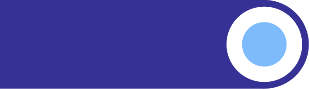 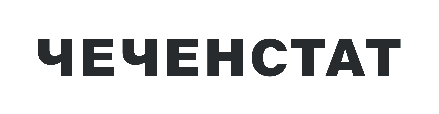 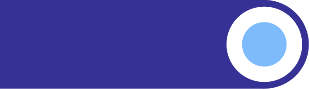 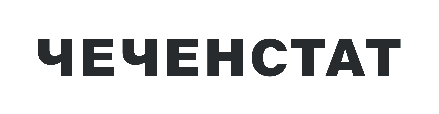 ПО МУНИЦИПАЛЬНЫМ ОБРАЗОВАНИЯМ                           II. Среднемесячная заработная платаВ январе 2024 года среднемесячная начисленная заработная плата  работников   организаций, не относящихся к субъектам малого предпринимательства (без учета совместителей) составляла  39012,9 тыс.  рублей  и  увеличилась   по  сравнению  с январем  предыдущего  года   на 10,3%.Среднемесячная заработная плата работников1)(по организациям не относящихся к субъектам малого предпринимательства,с численностью работников больше 15 человек.)                                                                                                                                                       рублей   1)  По сопоставимому  кругу организаций.Январь 2024г.темпы ростатемпы ростаЯнварь 2024г.январь 2024г.в % кянварь 2024г.в % кЯнварь 2024г.январю 2023г.декабрю 2023г.Чеченская Республика39012,9110,380,4муниципальные районыАчхой-Мартановский31237,6110,787,1Веденский32654,6112,297,3Грозненский31550,2107,8101,4Гудермесский34264,4110,687,4Итум-Калинский47412,9117,7107,1Курчалоевский30970,9112,4101,1Надтеречный32007,9109,082,5Наурский35670,2113,980,7Ножай-Юртовский28609,4107,595,9Серноводский30638,5110,599,2Урус-Мартановский30858,5110,597,7Шалинский34645,3122,194,0Шаройский44208,7114,574,6Шатойский34429,9114,082,3Шелковской32391,5114,389,6городские округаг. Грозный46211,6109,073,0г. Аргун30115,8107,996,2